РАСПОРЕД ЧАСОВА ЗА II РАЗРЕД – МАЈИЛОВАЦРАСПОРЕД ЧАСОВА ЗА IV РАЗРЕД – МАЈИЛОВАЦ  Разр.стерешина Биљана Јовановић___________________РАСПОРЕД ЧАСОВА ЗА  ТРЕЋИ РАЗРЕД СИРАКОВО                                                                                                                                                     Наташа Николић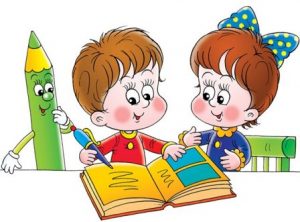 РАСПОРЕД ЧАСОВА ЗА  ЧЕТВРТИ РАЗРЕД СИРАКОВО                                                                                                                                         Наташа НиколићРаспоред часова за I и II разред КурјачеНастава почиње у 7:45 и завршава у 12:05Гордана Мишић Распоред часова за први и трећи разредУчитељица Зорана МихајловићРаспоред часова за други разред ЂураковоУчитељ -Павле Михајловић        Распоред часова за трећи разред Ђураково                             Учитељ -Павле Михајловић                                                 Распоред часова за четврти разред ЂураковоУчитељ -Павле МихајловићУчитељица Маја ПоповићРаспоред часова за III и IV разред Курјаче  Учитељица – Оливера БожанићЧас по редуПонедељакУторакСредаЧетвртакПетак0./////1.Српски језикМатематикаСрпски језикМатематикаСрпски језик2.Енглески језикСрпски језикЕнглески језикСрпски језикМатематика3.МатематикаСвет око насМатематикаФизичко и здравствено васпитањеСвет око нас4.Физичко и здравствено васпитањеФизичко и здравствено васпитањеЛиковна култураВерска наставаМузичка култура5.ЧОСДигитални светЛиковна култураДопунска наставаВаннаставне активности6./////Час по редуПонедељакУторакСредаЧетвртакПетак0./////1.МатематикаСрпски језикМатематикаСрпски језикМатематика2.Енглески језикМатематика Енглески језикМатематикаСрпски језик3.Српски језикП и ДСрпски језикФизичко и здравствено васпитањеП и Д4.Физичко и здравствено васпитањеФизичко и здравствено васпитањеЛиковна култураВерска наставаМузичка култура5.ЧОСПројектна настава Ликовна култураДопунска настава Ваннаставне активности6.//Допунска настава//ПОНЕДЕЉАКУТОРАКСРЕДАЧЕТВРТАКПЕТАК1.СРПСКИ ЈЕЗИКМАТЕМАТИКАПРИРОДА И ДРУШТВОМАТЕМАТИКАСРПСКИ ЈЕЗИК2.МАТЕМАТИКАСРПСКИ ЈЕЗИКСРПСКИ ЈЕЗИКСРПСКИ ЈЕЗИКМАТЕМАТИКА3.ПРИРОДА И ДРУШТВОВЕРСКА НАСТАВАМАТЕМАТИКАЕНГЛЕСКИ ЈЕЗИКМУЗИЧКА КУЛТУРА4.ФИЗИЧКО  И ЗДРАВСТВЕНОВАСПИТАЊЕЛИКОВНА КУЛТУРАФИЗИЧКО  И ЗДРАВСТВЕНОВАСПИТАЊЕЕНГЛЕСКИ ЈЕЗИКФИЗИЧКО И ЗДРАВСТВЕНОВАСПИТАЊЕ5.ЧОСЛИКОВНА КУЛТУРАДИГИТАЛНИ СВЕТДОПУНСКА НАСТАВАВАННАСТАВНЕ АКТИВНОСТИ6.ДОДАТНА НАСТАВАПОНЕДЕЉАКУТОРАКСРЕДАЧЕТВРТАКПЕТАК1.МАТЕМАТИКАСРПСКИ ЈЕЗИКПРИРОДА И ДРУШТВОСРПСКИ ЈЕЗИКМАТЕМАТИКА2.СРПСКИ ЈЕЗИКМАТЕМАТИКАМАТЕМАТИКАМАТЕМАТИКАСРПСКИ ЈЕЗИК3.ПРИРОДА И ДРУШТВОВЕРСКА НАСТАВАСРПСКИ ЈЕЗИКЕНГЛЕСКИ ЈЕЗИКМУЗИЧКА КУЛТУРА4.ФИЗИЧКО  И ЗДРАВСТВЕНОВАСПИТАЊЕЛИКОВНА КУЛТУРАФИЗИЧКО  И ЗДРАВСТВЕНОВАСПИТАЊЕЕНГЛЕСКИ ЈЕЗИКФИЗИЧКО И ЗДРАВСТВЕНОВАСПИТАЊЕ5.ЧОСЛИКОВНА КУЛТУРАПРОЈЕКТНА НАСТАВАДОПУНСКА НАСТАВАВАННАСТАВНЕ АКТИВНОСТИ6.ДОДАТНА НАСТАВАПОНЕДЕЉАКУТОРАКСРЕДАЧЕТВРТАКПЕТАК0.ЧОС1.Српски језикВерска наставаСрпски језикМатематикаСрпски језик2.МатематикаМатематикаМатематикаСрпски језикМатематика3.СОНСрпски језикСОНМузичка култураЕнглески језик4.Физичко издравственоваспитањеI – II Ликовна култураДигитални свет (I - II)Физичко и здравствено васпитање   Енглески језик5.Драмско – рецитаторска секцијаII Ликовна култураФизичко и здравствено васпитањеДопунска наставаПОНЕДЕЉАКУТОРАКСРЕДАЧЕТВРТАКПЕТАКСрпски језикМатематикаСрпски језикМатематикаСрпски језикМатематикаСрпски језикМатематикаСрпски језикМатематикаЕнглески језикСвет око насСвет око насФизичко васпитањеЛиковноФизичко васпитањеФизичко васпитањеЕнглески језикВерска наставаДопунска наставаСлободне активностиЧОСМузичка култураДигитални светПОНЕДЕЉАКУТОРАКСРЕДАЧЕТВРТАКПЕТАКДопунска наставаДодатна наставаСрпски језикМатематикаСрпски језикМатематикаСрпски језикМатематикаСрпски језикМатематикаСрпски језикМатематикаЕнглески језикПрирода и друштвоПрирода и друштвоФизичко васпитањеЛиковна култураФизичко васпитањеФизичко васпитањеЕнглески језикВерска наставаЛиковна култураВаннаставне активностиЧОСМузичка култураДигитални светДодатна наставаПОНЕДЕЉАКУТОРАКСРЕДАЧЕТВРТАКПЕТАК0.1.Српски језикМатематикаСрпски језикВерска наставаСрпски језик2.МатематикаЕнглески језикМатематикаМатематикаМатематика3.Свет око насЕнглески језикЛиковна култураСрпски језикМузичка култура4.Физичко издравственоваспитањеСрпски језикЛиковна култураСвет око насФизичко издравственоваспитање5.ЧОСВаннаставне активностиДопунска наставаФизичко издравственоваспитањеДигитални светПОНЕДЕЉАКУТОРАКСРЕДАЧЕТВРТАКПЕТАК0.1.Српски језикМатематикаСрпски језикВерска наставаСрпски језик2.МатематикаЕнглески језикМатематикаМатематикаМатематика3.Природа и друштвоЕнглески језикЛиковна култураСрпски језикМузичка култура4.Физичко васпитањеСрпски језикЛиковна култураПрирода и друштвоФизичко васпитање5.ЧОСВаннаставне активностиДопунска наставаФизичко васпитањеДигитални свет6.Допунска наставаПОНЕДЕЉАКУТОРАКСРЕДАЧЕТВРТАКПЕТАК0.1.Српски језикМатематикаСрпски језикВерска наставаСрпски језик2.МатематикаЕнглески језикМатематикаМатематикаМатематика3.Природа и друштвоЕнглески језикЛиковна култураСрпски језикМузичка култура4.Физичко васпитањеСрпски језикЛиковна култураПрирода и друштвоФизичко васпитање5.ЧОСВаннаставне активностиДопунска наставаФизичко васпитањеПројектна настава6.Допунска наставаРАСПОРЕД ЧАСОВА ЗА ПРВИ  РАЗРЕДРАСПОРЕД ЧАСОВА ЗА ПРВИ  РАЗРЕДРАСПОРЕД ЧАСОВА ЗА ПРВИ  РАЗРЕДРАСПОРЕД ЧАСОВА ЗА ПРВИ  РАЗРЕДРАСПОРЕД ЧАСОВА ЗА ПРВИ  РАЗРЕДПОНЕДЕЉАКУТОРАКСРЕДАЧЕТВРТАКПЕТАК1.СРПСКИ ЈЕЗИКМАТЕМАТИКАСВЕТ ОКО НАСЕНГЛЕСКИ ЈЕЗИКСРПСКИ ЈЕЗИК2.МАТЕМАТИКАСРПСКИ ЈЕЗИКСРПСКИ ЈЕЗИКЕНГЛЕСКИ ЈЕЗИКМАТЕМАТИКА3.ФИЗИЧКО И ЗДРАВСТВЕНО ВАСПИТАЊЕВЕРСКА НАСТАВАФИЗИЧКО И ЗДРАВСТВЕНО ВАСПИТАЊЕМАТЕМАТИКАФИЗИЧКО И ЗДРАВСТВЕНО ВАСПИТАЊЕ4.СВЕТ ОКО НАСЛИКОВНА КУЛТУРАМАТЕМАТИКАСРПСКИ ЈЕЗИКМУЗИЧКА КУЛТУРА5.ЧОСДИГИТАЛНИ СВЕТДОПУНСКА НАСТАВАВАННАСТАВНЕ АКТИВНОСТИРАСПОРЕД ЧАСОВА ЗА ДРУГИ РАЗРЕДРАСПОРЕД ЧАСОВА ЗА ДРУГИ РАЗРЕДРАСПОРЕД ЧАСОВА ЗА ДРУГИ РАЗРЕДРАСПОРЕД ЧАСОВА ЗА ДРУГИ РАЗРЕДРАСПОРЕД ЧАСОВА ЗА ДРУГИ РАЗРЕДПОНЕДЕЉАКУТОРАКСРЕДАЧЕТВРТАКПЕТАК1.МАТЕМАТИКАСРПСКИ ЈЕЗИКСВЕТ ОКО НАСЕНГЛЕСКИ ЈЕЗИК МАТЕМАТИКА2.СРПСКИ ЈЕЗИКМАТЕМАТИКАМАТЕМАТИКАЕНГЛЕСКИ ЈЕЗИК СРПСКИ ЈЕЗИК3.ФИЗИЧКО И ЗДРАВСТВЕНО ВАСПИТАЊЕВЕРСКА НАСТАВАФИЗИЧКО И ЗДРАВСТВЕНО ВАСПИТАЊЕСРПСКИ ЈЕЗИКФИЗИЧКО И ЗДРАВСТВЕНО ВАСПИТАЊЕ4.СВЕТ ОКО НАСЛИКОВНА КУЛТУРАСРПСКИ ЈЕЗИКМАТЕМАТИКАМУЗИЧКА КУЛТУРА5.ЧОСЛИКОВНА КУЛТУРАДИГИТАЛНИ СВЕТ ДОПУНСКА НАСТАВАВАННАСТАВНЕ АКТИВНОСТИПОНЕДЕЉАКУТОРАКСРЕДАЧЕТВРТАКПЕТАК0.ЧОС1.Српски језикВерска наставаСрпски језикМатематикаЕнглески језик2.МатематикаМатематикаМатематикаСрпски језикЕнглески језик3.Природа и друштвоСрпски језикПрирода и друштвоМузичка култураСрпски језик4.Физичко издравственоваспитањеЛиковна култураФизичко издравственоваспитањеФизичко и здравствено васпитање  Математика5.Драмско – рецитаторска секција/Музичко-ритмичка секцијаЛиковна култураДигитални свет (3.)Пројектна настава (4.)Допунска наставаДодатна настава